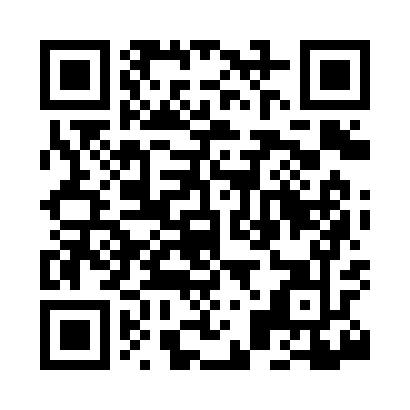 Prayer times for Banzet, Oklahoma, USAWed 1 May 2024 - Fri 31 May 2024High Latitude Method: Angle Based RulePrayer Calculation Method: Islamic Society of North AmericaAsar Calculation Method: ShafiPrayer times provided by https://www.salahtimes.comDateDayFajrSunriseDhuhrAsrMaghribIsha1Wed5:076:261:185:058:109:302Thu5:066:251:185:058:119:313Fri5:046:241:185:058:129:324Sat5:036:231:185:058:139:335Sun5:016:221:185:058:149:356Mon5:006:211:185:068:159:367Tue4:596:201:185:068:169:378Wed4:586:191:175:068:179:389Thu4:566:181:175:068:179:3910Fri4:556:171:175:068:189:4011Sat4:546:161:175:068:199:4212Sun4:536:151:175:078:209:4313Mon4:526:141:175:078:219:4414Tue4:506:131:175:078:229:4515Wed4:496:131:175:078:239:4616Thu4:486:121:175:078:239:4717Fri4:476:111:175:078:249:4818Sat4:466:101:175:088:259:4919Sun4:456:101:185:088:269:5120Mon4:446:091:185:088:279:5221Tue4:436:081:185:088:279:5322Wed4:426:081:185:088:289:5423Thu4:416:071:185:098:299:5524Fri4:416:061:185:098:309:5625Sat4:406:061:185:098:319:5726Sun4:396:051:185:098:319:5827Mon4:386:051:185:098:329:5928Tue4:386:041:185:108:3310:0029Wed4:376:041:195:108:3310:0130Thu4:366:041:195:108:3410:0231Fri4:366:031:195:108:3510:02